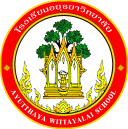 กิจกรรมโรงเรียนอยุธยาวิทยาลัย ปีการศึกษา 2562ชื่อกิจกรรม : การอบรมพัฒนาบุคลากรเพื่อการพัฒนาและปรับปรุงหลักสูตรกลุ่มสาระการเรียนรู้                            สังคมศึกษา ศาสนาและวัฒนธรรม           ความสอดคล้องกับยุทธศาสตร์ กลยุทธ์ และนโยบาย :ยุทธศาสตร์ชาติ 20 ปี (พ.ศ.2560-2579) ด้านที่ 3	ยุทธศาสตร์กระทรวงศึกษาธิการ ฉบับที่ 12 ปีการศึกษา 2560-2564  ข้อที่ 1	กลยุทธ์ของ สพฐ. ข้อที่ 2 	ยุทธศาสตร์ สพม. เขต 3  ข้อที่ 2	เกณฑ์คุณภาพโรงเรียนมาตรฐานสากล ข้อที่ 2 และ 3	มาตรฐานการประกันคุณภาพภายใน  มาตรฐานที่ 2 และ 3 กลยุทธ์ของโรงเรียนอยุธยาวิทยาลัย ปีการศึกษา 2562-2564 ข้อที่ 5          โครงการหลักของโรงเรียน โครงการที่ 5 ตัวชี้วัดที่ 5.1    ลักษณะกิจกรรม :  กิจกรรมต่อเนื่อง   กิจกรรมใหม่	ชื่อผู้รับผิดชอบกิจกรรม : นางสาวรดามณี   สายพัฒนะ  นางสาวเพ็ญทิพย์  สีคร้าม                                และ นางเตือนใจ   ประเสริฐศรี	กลุ่มบริหารงานที่รับผิดชอบ : กลุ่มบริหารวิชาการ1.  หลักการและเหตุผล               หลักสูตรสถานศึกษาเป็นแบบแผน แนวทางหรือข้อกำหนดของการจัดการศึกษา ที่จะพัฒนาให้ผู้เรียนมีความรู้ มีความสามารถ โดยส่งเสริมให้แต่ละบุคคลพัฒนาไปสู่ศักยภาพสูงสุดของตนรวมถึงระดับขั้นของมวลประสบการณ์ที่ก่อให้ เกิดการเรียนรู้สะสม ซึ่งจะช่วยให้ผู้เรียนนำความรู้ไปสู่การปฏิบัติได้ประสบการณ์สำเร็จ                ในการเรียนรู้ด้วยตนเอง รู้จักตนเอง มีชีวิตอยู่ใน โรงเรียน ชุมชน สังคม และโลกอย่างมีความสุข ตามที่กระทรวงศึกษาธิการได้ประกาศใช้หลักสูตรแกนกลางการศึกษาขั้นพื้นฐาน พุทธศักราช 2551 ซึ่งเป็นหลักสูตรแกนกลางให้สถานศึกษานำไปจัดทำสาระ ให้สอดคล้องกับสภาพความต้องการของท้องถิ่นและของผู้ เรียน หลังจากที่ได้มีการนำหลักสูตรไปใช้ระยะหนึ่งแล้ว จำเป็นต้องมีการปรับปรุงพัฒนาให้สอดคล้องกับความเปลี่ยนแปลงต่าง ๆ ที่เกิด ขึ้นอย่างรวดเร็ว โดยเฉพาะอย่างยิ่งด้านเศรษฐกิจ สังคมและเทคโนโลยีสารสนเทศ และ ทักษะการเรียนรู้ที่จำเป็นของผู้เรียนในศตวรรษ ที่ 21 เพื่อให้ผู้เรียนรู้เท่าทันการเปลี่ยนแปลงและเข้าถึงความรู้เทคโนโลยีที่ทันสมัยและเหมาะสม การพัฒนาหลักสูตร เป็นกระบวนการที่ ต้องอาศัยการทำงานอย่างต่อเนื่องและต้องคำนึงถึงการเปลี่ยนแปลงที่เกิดขึ้นตามกาลเวลา จะกระทำทุกครั้งเมื่อสังคมมีสิ่งหนึ่งสิ่งใด เปลี่ยนแปลงไป โดยเฉพาะสิ่งที่เปลี่ยนแปลงไปนั้นจะทำให้ผู้เรียนได้เพิ่มพูนประสบการณ์ขึ้นมาใหม่ และพร้อมที่จะนำประสบการณ์และ ความรู้ที่เกิดขึ้นมานั้น ไปพัฒนาตนและสังคมให้เจริญงอกงามยิ่งขึ้น โรงเรียนตระหนักถึงความสำคัญดังกล่าว จึงจัดทำโครงการ ปรับปรุง พัฒนาหลักสูตร เพื่อดำเนินกิจกรรมต่าง ๆ ในการปรับปรุงหรือเปลี่ยนแปลงหลักสูตรที่ใช้อยู่เดิมให้มีความเหมาะสมสอดคล้องกับสภาวะ การเปลี่ยนแปลงทางสภาพสังคมวัฒนธรรม เศรษฐกิจ การเมืองและการปกครองภายในท้องถิ่นและภายในประเทศ โดยน้อมนำหลัก ปรัชญาของเศรษฐกิจพอเพียงของพระบาทสมเด็จพระเจ้าอยู่หัวภูมิพลอดุลยเดชมาเป็นแนวทางในการดำเนินงาน2.  วัตถุประสงค์           2.1 เพื่อให้ครูผู้สอนมีความรู้ ความเข้าใจ มีความสามารถในการพัฒนาหลักสูตรและสามารถนำไปใช้ได้              อย่างมีประสิทธิภาพ
         2.2 เพื่อให้มีการ ปรับปรุงหลักสูตร พัฒนาวิชาการที่เน้นผู้เรียนทุกกลุ่มเป้าหมาย ทุกคน และดำเนินการ            อย่างเป็นรูปธรรม ภาคเรียนละ 1 ครั้ง3.  ตัวชี้วัดความสำเร็จ         5.1 มีการปรับปรุงหลักสูตร พัฒนาวิชาการที่เน้นผู้เรียนทุกกลุ่มเป้าหมาย ทุกคน และดำเนินการอย่าง              เป็นรูปธรรม ภาคเรียนละ 1 ครั้ง          5.2 ครูผู้สอนกลุ่มสาระการเรียนรู้สังคมศึกษา ศาสนาและวัฒนธรรม ร้อยละ 80 มีความรู้ ความเข้าใจ                          มีความสามารถในการพัฒนาหลักสูตรและสามารถนำไปใช้ได้อย่างมีประสิทธิภาพ4. เป้าหมาย/ ผลผลิต           4.1  เชิงปริมาณ     4.1.1 ครูกลุ่มสาระการเรียนรู้สังคมศึกษา ศาสนาและวัฒนธรรมจำนวน 27 คน มีการปรับปรุง กำหนดการจัดการเรียนรู้ ในรายวิชาต่างๆ โครงสร้างหลักสูตร และแนวทางการจัดการเรียนการสอนพัฒนาวิชาการที่เน้นผู้เรียนทุกกลุ่มเป้าหมาย และดำเนินการอย่างเป็นรูปธรรม ภาคเรียนละ 1 ครั้ง	4.2  เชิงคุณภาพ                4.2.1 มีการปรับปรุงหลักสูตร พัฒนาวิชาการที่เน้นผู้เรียนทุกกลุ่มเป้าหมาย ทุกคน และดำเนินการ           อย่างเป็นรูปธรรม ภาคเรียนละ 1 ครั้ง              4.2.2 ครูผู้สอนกลุ่มสาระการเรียนรู้สังคมศึกษา ศาสนาและวัฒนธรรม ร้อยละ 80 มีความรู้ ความ           เข้าใจมีความสามารถในการพัฒนาหลักสูตรและสามารถนำไปใช้ได้อย่างมีประสิทธิภาพ
5. สถานที่ดำเนินการ	โรงเรียนอยุธยาวิทยาลัย6. ระยะเวลาดำเนินงาน	 1 พฤษภาคม  พ.ศ. 2562 – 31 มีนาคม พ.ศ. 25637. ขั้นตอนการดำเนินกิจกรรม8. งบประมาณดำเนินการ      รวมทั้งสิ้น.............. 4,700............บาท    โดยแบ่งเป็น	   งบอุดหนุนรายหัว				จำนวน........ 4,700....บาท		   งบพัฒนาผู้เรียน				จำนวน...........................บาท		   เงิน บ.ก.ศ.					จำนวน...........................บาท		   งบประมาณอื่น โปรดระบุ            		จำนวน...........................บาท       9. การติดตามและประเมินผล10.  ผลที่คาดว่าจะได้รับ1. ครูมีความรู้ ความเข้าใจ มีความสามารถในการพัฒนาหลักสูตรและสามารถนำความรู้ไปใช้ในจัดการเรียนการสอนด้วยกระบวนการเรียนรู้ที่หลากหลายตอบสนองความต้องการของผู้เรียนและชุมชนได้อย่างมีคุณภาพ
2. มีการ ปรับปรุงหลักสูตร พัฒนาวิชาการที่เน้นผู้เรียนทุกกลุ่มเป้าหมาย ทุกคน และดำเนินการอย่างเป็นรูปธรรม ภาคเรียนละ 1 ครั้งประมาณการงบประมาณที่ใช้ชื่อกิจกรรมพัฒนาและปรับปรุงหลักสูตรกลุ่มสาระการเรียนรู้สังคมศึกษา ศาสนาและวัฒนธรรมสาระการเรียนรู้สังคมศึกษา ศาสนาและวัฒนธรรมที่ขั้นตอนการดำเนินกิจกรรมขั้นตอนการดำเนินกิจกรรมขั้นตอนการดำเนินกิจกรรมงบประมาณงบประมาณงบประมาณงบประมาณงบประมาณงบประมาณงบประมาณงบประมาณงบประมาณงบประมาณระยะเวลาดำเนินการระยะเวลาดำเนินการชื่อผู้รับผิดชอบชื่อผู้รับผิดชอบที่ขั้นตอนการดำเนินกิจกรรมขั้นตอนการดำเนินกิจกรรมขั้นตอนการดำเนินกิจกรรมอุดหนุน     รายหัว(บาท)อุดหนุน     รายหัว(บาท)พัฒนาผู้เรียน(บาท)พัฒนาผู้เรียน(บาท)บ.ก.ศ.(บาท)บ.ก.ศ.(บาท)อื่นๆ ระบุ  (บาท)อื่นๆ ระบุ  (บาท)อื่นๆ ระบุ  (บาท)รวม(บาท)ระยะเวลาดำเนินการระยะเวลาดำเนินการชื่อผู้รับผิดชอบชื่อผู้รับผิดชอบ1.Plan (วางแผน)Plan (วางแผน)Plan (วางแผน)Plan (วางแผน)Plan (วางแผน)Plan (วางแผน)Plan (วางแผน)Plan (วางแผน)Plan (วางแผน)Plan (วางแผน)Plan (วางแผน)Plan (วางแผน)Plan (วางแผน)Plan (วางแผน)Plan (วางแผน)Plan (วางแผน)Plan (วางแผน)1.ศึกษานโยบายของโรงเรียน เขตพื้นที่การศึกษาและสพฐ.ในส่วนที่เกี่ยวข้องกับกิจกรรม2.  ศึกษาบริบทและสภาพความเป็นไปได้ในการพัฒนาโครงการฯ
3. จัดทำโครงการฯ นำเสนอต่อฝ่ายบริหารศึกษานโยบายของโรงเรียน เขตพื้นที่การศึกษาและสพฐ.ในส่วนที่เกี่ยวข้องกับกิจกรรม2.  ศึกษาบริบทและสภาพความเป็นไปได้ในการพัฒนาโครงการฯ
3. จัดทำโครงการฯ นำเสนอต่อฝ่ายบริหารศึกษานโยบายของโรงเรียน เขตพื้นที่การศึกษาและสพฐ.ในส่วนที่เกี่ยวข้องกับกิจกรรม2.  ศึกษาบริบทและสภาพความเป็นไปได้ในการพัฒนาโครงการฯ
3. จัดทำโครงการฯ นำเสนอต่อฝ่ายบริหาร1 พ.ค.621 พ.ค.62นางสาวรดามณี              สายพัฒนะ  และคณะครู            ในกลุ่มสาระฯ	นางสาวรดามณี              สายพัฒนะ  และคณะครู            ในกลุ่มสาระฯ	2.Do (ปฏิบัติตามแผน)Do (ปฏิบัติตามแผน)Do (ปฏิบัติตามแผน)Do (ปฏิบัติตามแผน)Do (ปฏิบัติตามแผน)Do (ปฏิบัติตามแผน)Do (ปฏิบัติตามแผน)Do (ปฏิบัติตามแผน)Do (ปฏิบัติตามแผน)Do (ปฏิบัติตามแผน)Do (ปฏิบัติตามแผน)Do (ปฏิบัติตามแผน)Do (ปฏิบัติตามแผน)Do (ปฏิบัติตามแผน)Do (ปฏิบัติตามแผน)Do (ปฏิบัติตามแผน)Do (ปฏิบัติตามแผน)2.1. ประชุมชี้แจงแต่งตั้งคณะทำงานประชุมคณะทำงานเพื่อชี้แจงโครงการฯ และมอบหมายภาระงาน
2. จัดประชุมปฏิบัติการทบทวน ปรับปรุง พัฒนาหลักสูตรและกระบวนการจัดการเรียนรู้ 3. ดำเนินงานตามโครงการฯ
• กิจกรรมพัฒนาหลักสูตรสถานศึกษานำหลักสูตรไปใช้ จัดกิจกรรมการเรียน การสอนทบทวนผลการใช้ หลักสูตรสถานศึกษาหลักสูตรสาระการเรียนรู้ในปีการศึกษา 25621. ประชุมชี้แจงแต่งตั้งคณะทำงานประชุมคณะทำงานเพื่อชี้แจงโครงการฯ และมอบหมายภาระงาน
2. จัดประชุมปฏิบัติการทบทวน ปรับปรุง พัฒนาหลักสูตรและกระบวนการจัดการเรียนรู้ 3. ดำเนินงานตามโครงการฯ
• กิจกรรมพัฒนาหลักสูตรสถานศึกษานำหลักสูตรไปใช้ จัดกิจกรรมการเรียน การสอนทบทวนผลการใช้ หลักสูตรสถานศึกษาหลักสูตรสาระการเรียนรู้ในปีการศึกษา 25621. ประชุมชี้แจงแต่งตั้งคณะทำงานประชุมคณะทำงานเพื่อชี้แจงโครงการฯ และมอบหมายภาระงาน
2. จัดประชุมปฏิบัติการทบทวน ปรับปรุง พัฒนาหลักสูตรและกระบวนการจัดการเรียนรู้ 3. ดำเนินงานตามโครงการฯ
• กิจกรรมพัฒนาหลักสูตรสถานศึกษานำหลักสูตรไปใช้ จัดกิจกรรมการเรียน การสอนทบทวนผลการใช้ หลักสูตรสถานศึกษาหลักสูตรสาระการเรียนรู้ในปีการศึกษา 25623,2003,2003,2003,2003,20030 พ.ค.62-10 ก.พ.6330 พ.ค.62-10 ก.พ.6330 พ.ค.62-10 ก.พ.63นางสาวรดามณี   สายพัฒนะ  นางสาวเพ็ญทิพย์  สีคร้ามและ นางเตือนใจ     ประเสริฐศรี และคณะครู	3.Check (ตรวจสอบการปฏิบัติตามแผน)Check (ตรวจสอบการปฏิบัติตามแผน)Check (ตรวจสอบการปฏิบัติตามแผน)Check (ตรวจสอบการปฏิบัติตามแผน)Check (ตรวจสอบการปฏิบัติตามแผน)Check (ตรวจสอบการปฏิบัติตามแผน)Check (ตรวจสอบการปฏิบัติตามแผน)Check (ตรวจสอบการปฏิบัติตามแผน)Check (ตรวจสอบการปฏิบัติตามแผน)Check (ตรวจสอบการปฏิบัติตามแผน)Check (ตรวจสอบการปฏิบัติตามแผน)Check (ตรวจสอบการปฏิบัติตามแผน)Check (ตรวจสอบการปฏิบัติตามแผน)Check (ตรวจสอบการปฏิบัติตามแผน)Check (ตรวจสอบการปฏิบัติตามแผน)Check (ตรวจสอบการปฏิบัติตามแผน)Check (ตรวจสอบการปฏิบัติตามแผน)3.1.นิเทศ กำกับ ติดตาม การใช้หลักสูตร หาแนวทางในการพัฒนาและปรับปรุง2.สอบถามความพึงพอใจ 1.นิเทศ กำกับ ติดตาม การใช้หลักสูตร หาแนวทางในการพัฒนาและปรับปรุง2.สอบถามความพึงพอใจ 1.นิเทศ กำกับ ติดตาม การใช้หลักสูตร หาแนวทางในการพัฒนาและปรับปรุง2.สอบถามความพึงพอใจ 1,0001,0001,0001,0001,00020 ก.พ.6320 ก.พ.63นางสาวเพ็ญทิพย์                  สีคร้ามและคณะนางสาวเพ็ญทิพย์                  สีคร้ามและคณะ4.Act (ปรับปรุงแก้ไข)Act (ปรับปรุงแก้ไข)Act (ปรับปรุงแก้ไข)Act (ปรับปรุงแก้ไข)Act (ปรับปรุงแก้ไข)Act (ปรับปรุงแก้ไข)Act (ปรับปรุงแก้ไข)Act (ปรับปรุงแก้ไข)Act (ปรับปรุงแก้ไข)Act (ปรับปรุงแก้ไข)Act (ปรับปรุงแก้ไข)Act (ปรับปรุงแก้ไข)Act (ปรับปรุงแก้ไข)Act (ปรับปรุงแก้ไข)Act (ปรับปรุงแก้ไข)Act (ปรับปรุงแก้ไข)Act (ปรับปรุงแก้ไข)4.รวบรวมข้อมูลผลกวิเคราะห์หลักสูตรสรุปประเมินโครงการฯประชุมร่วมเสนอแนวทางปรับปรุงการใช้หลักสูตรในปีต่อไปรวบรวมข้อมูลผลกวิเคราะห์หลักสูตรสรุปประเมินโครงการฯประชุมร่วมเสนอแนวทางปรับปรุงการใช้หลักสูตรในปีต่อไปรวบรวมข้อมูลผลกวิเคราะห์หลักสูตรสรุปประเมินโครงการฯประชุมร่วมเสนอแนวทางปรับปรุงการใช้หลักสูตรในปีต่อไป1,0001,0001,0001,0001,0001,00025 ก.พ.63นางเตือนใจ     ประเสริฐศรีและคณะ	นางเตือนใจ     ประเสริฐศรีและคณะ	5.5.สรุปกิจกรรมและรายงานผลสรุปกิจกรรมและรายงานผลสรุปกิจกรรมและรายงานผลสรุปกิจกรรมและรายงานผลสรุปกิจกรรมและรายงานผลสรุปกิจกรรมและรายงานผลสรุปกิจกรรมและรายงานผลสรุปกิจกรรมและรายงานผลสรุปกิจกรรมและรายงานผลสรุปกิจกรรมและรายงานผลสรุปกิจกรรมและรายงานผลสรุปกิจกรรมและรายงานผลสรุปกิจกรรมและรายงานผลสรุปกิจกรรมและรายงานผลสรุปกิจกรรมและรายงานผลสรุปกิจกรรมและรายงานผล5.5.   สรุปกิจกรรมและรายงานหลังจากเสร็จกิจกรรมภายใน 15 วันหลังจัดกิจกรรมนางเตือนใจ         ประเสริฐศรี            และคณะนางเตือนใจ         ประเสริฐศรี            และคณะรวมรวมรวมรวม4,7004,7004,7004,7004,700ตัวชี้วัดความสำเร็จวิธีวัดและประเมินผลเครื่องมือวัดและประเมินผลผู้รับผิดชอบมีการปรับปรุงหลักสูตร พัฒนาวิชาการที่เน้นผู้เรียนทุกกลุ่มเป้าหมาย ทุกคน และดำเนินการอย่างเป็นรูปธรรม            ภาคเรียนละ 1 ครั้งนิเทศ กำกับ ติดตาม ประเมินผล แบบประเมินแบบประเมินการใช้หลักสูตรแบบประเมินความพึงพอใจนางสาวรดามณี  สายพัฒนะและคณะผู้เสนอกิจกรรมผู้ตรวจกิจกรรมลงชื่อ................................................(นางสาวรดามณี  สายพัฒนะ)ตำแหน่ง  ครูผู้ช่วยลงชื่อ ......................................................(นางภัสราภรณ์  นาคสู่สุข)เจ้าหน้าที่แผนงานกลุ่มสาระฯ/ฝ่าย/กลุ่มงานหัวหน้าโครงการหลักหัวหน้าโครงการหลักลงชื่อ.................................................(นางรัชนา  แสงเปล่งปลั่ง)หัวหน้ากลุ่มงานบริหารวิชาการลงชื่อ.................................................(นางรัชนา  แสงเปล่งปลั่ง)หัวหน้ากลุ่มงานบริหารวิชาการผู้เห็นชอบโครงการผู้เห็นชอบโครงการลงชื่อ ....................................................(นายอนันต์  มีพจนา)รองผู้อำนวยการกลุ่มงานบริหารวิชาการลงชื่อ ....................................................(นายอนันต์  มีพจนา)รองผู้อำนวยการกลุ่มงานบริหารวิชาการหัวหน้างานแผนงานหัวหน้างานแผนงานลงชื่อ.................................................(นายสรรพสิทธิ์  โกศล)หัวหน้างานนโยบายและแผนงาน    ลงชื่อ.................................................(นายสรรพสิทธิ์  โกศล)หัวหน้างานนโยบายและแผนงาน    ผู้ตรวจสอบงบประมาณผู้ตรวจสอบงบประมาณลงชื่อ ....................................................(นายสมใจ  พัฒน์วิชัยโชติ)รองผู้อำนวยการกลุ่มบริหารงบประมาณลงชื่อ ....................................................(นายสมใจ  พัฒน์วิชัยโชติ)รองผู้อำนวยการกลุ่มบริหารงบประมาณผู้อนุมัติโครงการผู้อนุมัติโครงการ(    )  อนุมัติ               (    )  ไม่อนุมัติลงชื่อ .........................................................(นายวรากร  รื่นกมล)ผู้อำนวยการโรงเรียนอยุธยาวิทยาลัย(    )  อนุมัติ               (    )  ไม่อนุมัติลงชื่อ .........................................................(นายวรากร  รื่นกมล)ผู้อำนวยการโรงเรียนอยุธยาวิทยาลัยที่รายการจำนวนหน่วยราคาต่อหน่วยรวมเป็นเงินประเภทของงบประมาณที่ใช้1.ค่าจัดทำเอกสารเล่มหลักสูตรประจำกลุ่มสาระฯโครงสร้าง คำอธิบายรายวิชา หน่วย 1500500งบอุดหนุนรายหัว2.ค่าอาหารว่าง ในการประชุมคณะกรรมการพัฒนาหลักสูตร  1 ครั้ง60201,200งบอุดหนุนรายหัว3. ค่าอาหารกลางวันในการประชุมคณะกรรมการพัฒนาหลักสูตร  1 ครั้ง 30401,200งบอุดหนุนรายหัว4.ค่าตอบแทนวิทยากร3 ชม.6001,800งบอุดหนุนรายหัวห้าพันเจ็ดร้อยบาทถ้วนห้าพันเจ็ดร้อยบาทถ้วนห้าพันเจ็ดร้อยบาทถ้วนห้าพันเจ็ดร้อยบาทถ้วน4,700